الجامعة المستنصرية – كلية الآداب قسم اللغة العربية مادة علم اللغة د.صباح كاظم بحر محاضرة رقم ( 12 )
أنواع المماثلةأنواع المماثلة بحسب اتجاه التاثير والتاثر :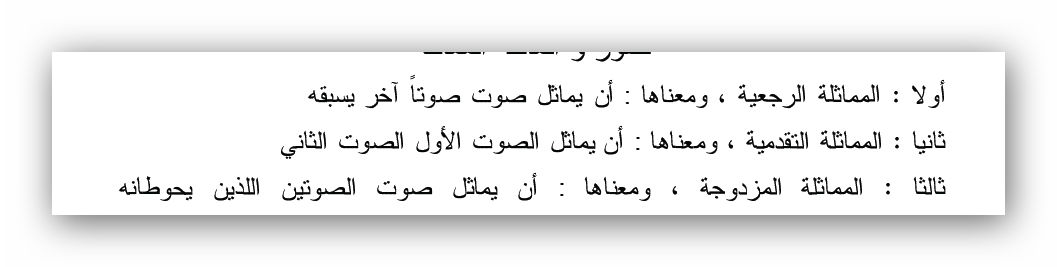 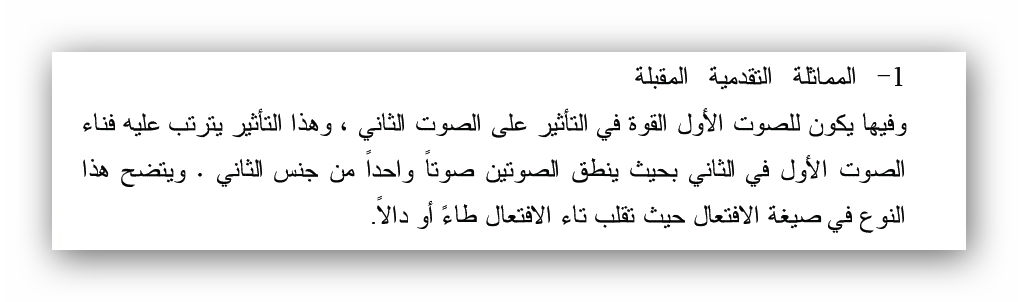 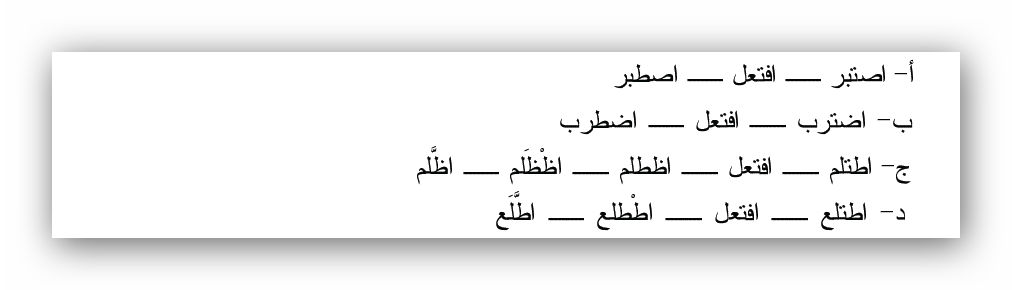 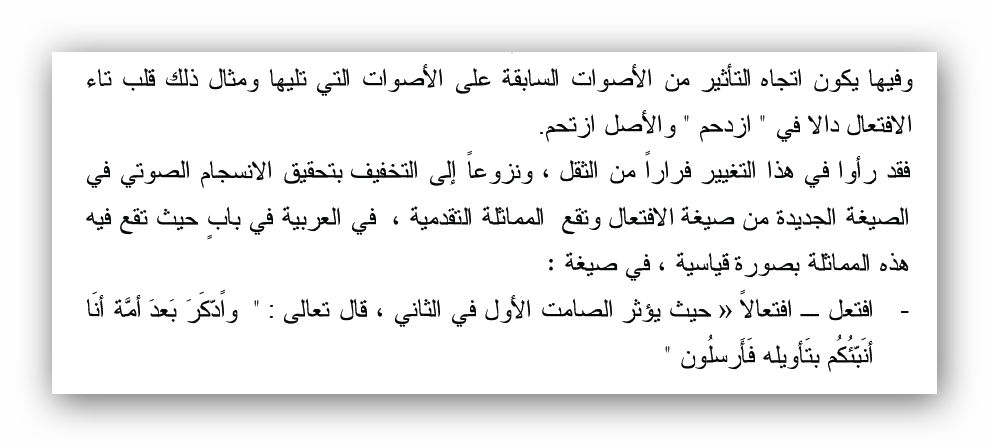 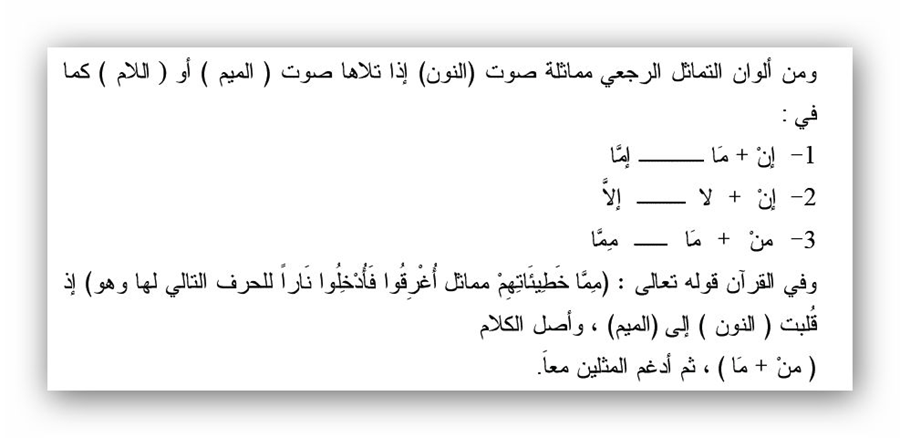 ثانيا : أنواع المماثلة بحسب شكل التاثير والتاثر :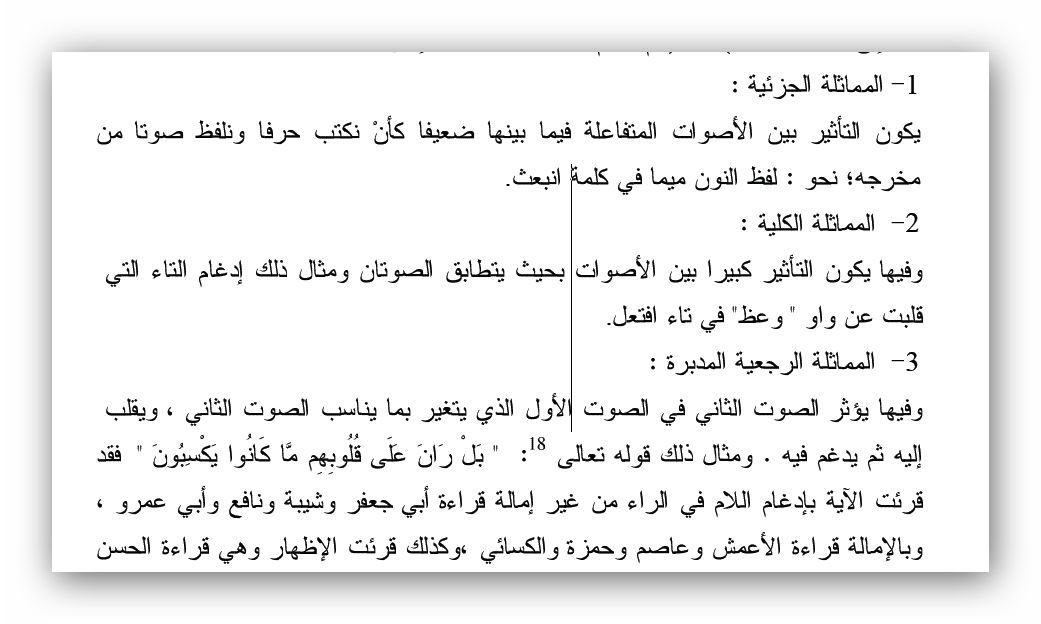 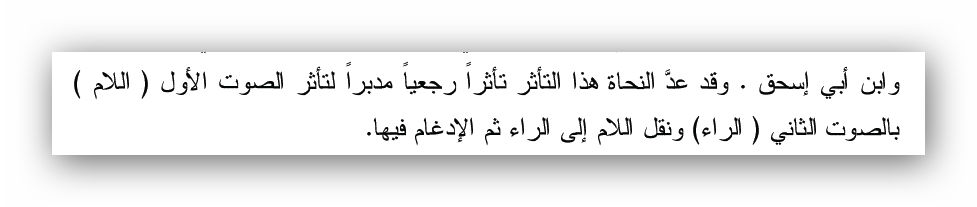 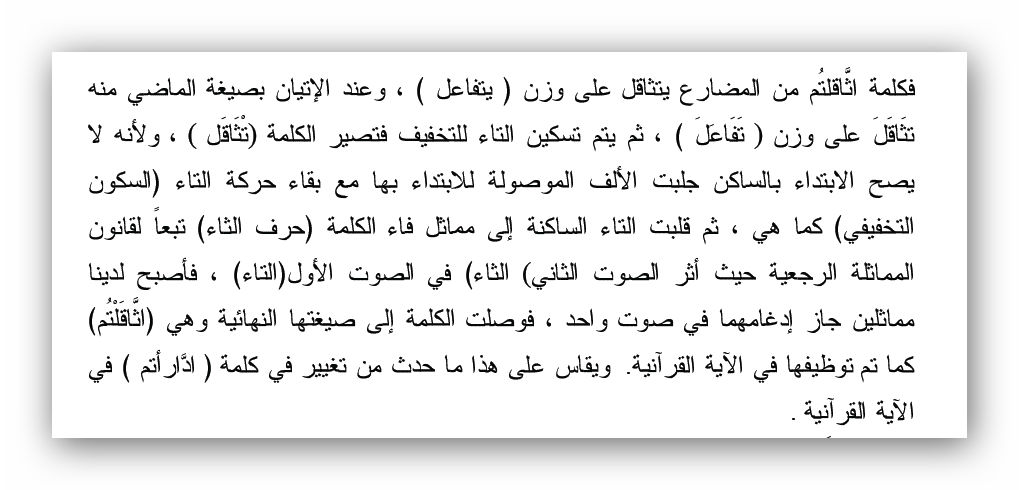 